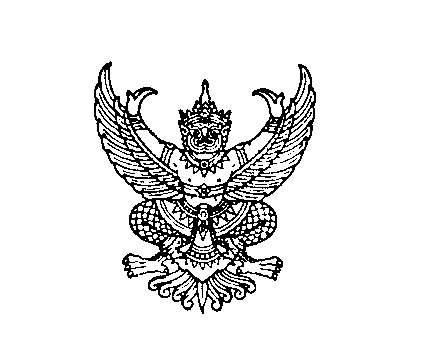 ที่ มท ๐๘๑๖.๒/ว                      	กรมส่งเสริมการปกครองท้องถิ่นถนนนครราชสีมา กทม. ๑๐๓๐๐				                                                    กรกฎาคม  ๒๕๖๔เรื่อง   แนวทางการดำเนินงานโครงการจัดสรรเงินอุดหนุนนักเรียนยากจนพิเศษแบบมีเงื่อนไขภาคเรียนที่ ๑ 
ปีการศึกษา ๒๕๖๔ ภายใต้สถานการณ์การแพร่ระบาดของโรคติดเชื้อไวรัสโคโรนา 2019 (COVID-19)เรียน  ผู้ว่าราชการจังหวัด ทุกจังหวัดอ้างถึง  หนังสือกรมส่งเสริมการปกครองท้องถิ่น ที่ มท ๐๘๑๖.๒/ว ๑๑๕๕ ลงวันที่ ๔ มิถุนายน ๒๕๖๔    สิ่งที่ส่งมาด้วย  สำเนาหนังสือกองทุนเพื่อความเสมอภาคทางการศึกษา ที่ กสศ ๐๔/๒๗๐๓/๒๕๖๔ ลงวันที่ ๑๔ กรกฎาคม ๒๕๖๔                                                              จำนวน 1 ชุดตามที่กรมส่งเสริมการปกครองท้องถิ่นและกองทุนเพื่อความเสมอภาคทางการศึกษา (กสศ.) ได้จัดประชุมชี้แจงการดำเนินโครงการจัดสรรเงินอุดหนุนนักเรียนยากจนพิเศษแบบมีเงื่อนไข (นักเรียนทุนเสมอภาค) ประจำภาคเรียนที่ ๑ ปีการศึกษา ๒๕๖๔ ผ่านระบบสื่ออิเล็กทรอนิกส์ (Zoom Meeting) และขอความร่วมมือจังหวัดประชาสัมพันธ์คู่มือปฏิบัติงานโครงการจัดสรรเงินอุดหนุนนักเรียนยากจนพิเศษแบบมีเงื่อนไข (นักเรียนทุนเสมอภาค) ปีการศึกษา ๒๕๖๔ ให้สถานศึกษาในสังกัดองค์กรปกครองส่วนท้องถิ่น นั้น			กรมส่งเสริมการปกครองท้องถิ่น ได้รับแจ้งจากกองทุนเพื่อความเสมอภาคทางการศึกษา สืบเนื่องจากศูนย์บริหารสถานการณ์การแพร่ระบาดของโรคติดเชื้อไวรัสโคโรนา 2019 (COVID-19) ได้มีคำสั่งในการควบคุม
และลดการแพร่ระบาดของโรคติดเชื้อไวรัสโคโรนา 2019 (COVID-19)  เรื่อง พื้นที่สถานการณ์ที่กำหนดเป็นพื้นที่ควบคุมสูงสุดและเข้มงวด พื้นที่ควบคุมสูงสุด พื้นที่ควบคุม และพื้นที่เฝ้าระวังสูง ได้ส่งผลกระทบต่อการดำเนินงานของโครงการจัดสรรเงินอุดหนุนนักเรียนยากจนพิเศษแบบมีเงื่อนไข ภาคเรียนที่ ๑ ปีการศึกษา ๒๕๖๔ 
จึงต้องมีการปรับแนวทางการดำเนินงานโครงการดังกล่าว เพื่อลดภาระการดำเนินงานและความเสี่ยงการแพร่ระบาดของโรคติดเชื้อไวรัสโคโรนา 2019 (COVID-19) ของบุคลากรทางการศึกษา ผู้ปฏิบัติงานในพื้นที่ รวมทั้ง
หน่วยกำกับติดตามเพื่อสนับสนุนการดำเนินงาน ในการนี้ ขอความร่วมมือจังหวัดแจ้งองค์กรปกครองส่วนท้องถิ่นดำเนินการประชาสัมพันธ์แนวทางการดำเนินงานโครงการจัดสรรเงินอุดหนุนนักเรียนยากจนพิเศษแบบมีเงื่อนไข ภาคเรียนที่ ๑ ปีการศึกษา ๒๕๖๔ ภายใต้สถานการณ์การแพร่ระบาดของโรคติดเชื้อไวรัสโคโรนา 2019 (COVID-19) ที่มีความเสี่ยงสูงให้สถานศึกษาในสังกัดใช้เป็นแนวทางดำเนินการโครงการให้ถูกต้องครบถ้วน รายละเอียดตามหนังสือที่อ้างถึง โดยให้พิจารณาตามความเหมาะสมกับสถานการณ์และบริบทในพื้นที่ และสามารถช่วยเหลือนักเรียนยากจนและด้อยโอกาสให้ได้รับสิทธิประโยชน์ตามวัตถุประสงค์ รายละเอียดปรากฏตามสิ่งที่ส่งมาด้วยจึงเรียนมาเพื่อโปรดพิจารณาขอแสดงความนับถือ                    (นายประยูร  รัตนเสนีย์)                                                        อธิบดีกรมส่งเสริมการปกครองท้องถิ่น กองส่งเสริมและพัฒนาการจัดการศึกษาท้องถิ่นโทรศัพท์/โทรสาร ๐ ๒๒๔๑ ๙๐๐๐ ต่อ ๕๓๒๔